                                                                                                  проект                         УКРАЇНАПОЧАЇВСЬКА  МІСЬКА  РАДАВИКОНАВЧИЙ КОМІТЕТР І Ш Е Н Н Явід        листопада 2016 року                                                            №  Про виділення одноразовоїгрошової допомоги гр. Шемчуку О.Ф.              Розглянувши заяву жителя  м. Почаїв  вул. Галицька, 16 гр. Шемчука Олексія Федоровича , пенсіонера,  який  просить виділити одноразову грошову допомогу на лікування ,  взявши до уваги  депутатський  акт  обстеження  від __ листопада  2016 року та керуючись Положенням про надання одноразової адресної матеріальної допомоги малозабезпеченим верствам населення Почаївської міської об’єднаної територіальної громади, які опинилися в складних життєвих обставинах, затвердженого рішенням виконавчого комітету № 163 від 19 жовтня 2016 року    ,  виконавчий комітет міської ради                                                     В и р і ш и в:Виділити одноразову грошову допомогу гр. Шемчуку Олексію Федоровичу в   розмірі 500 (п’ятсот )  гривень.Бухгалтерії міської ради перерахувати гр. Шемчуку О.Ф. одноразову грошову  допомогу.Лівар Н.М.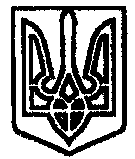 